              خطة تنفيذ الأسبوع العالمي للفضاء لمدرسة متوسطة قنا الأولى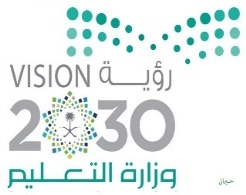 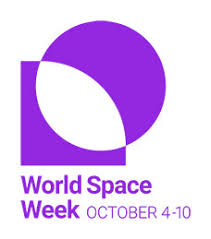 (القمر بوابة النجوم)	  Of The World Space Week in (First Intermediate Qana)     Plan implementation(The Moon Gate )Intermediate Qana school that follows to Muhayil education applied The World Space Week 2019 ( The Moon is Star Gate ) on Monday 7 October. The program applied by teachers Ameera Almwald and Nawal Ahmad and supervised manager of the school teacher Salha Alaslami.First, this program purposed to learn the students about The World Space Week and the development happened in these planets.Then, It learned students The Firs Saudi spaceman and all people who know this space . It applied in social networks ( Twitter ) and school broadcasts for learning this program. Through this program presented video and quizzes to know the best drawings , designers and articles among students..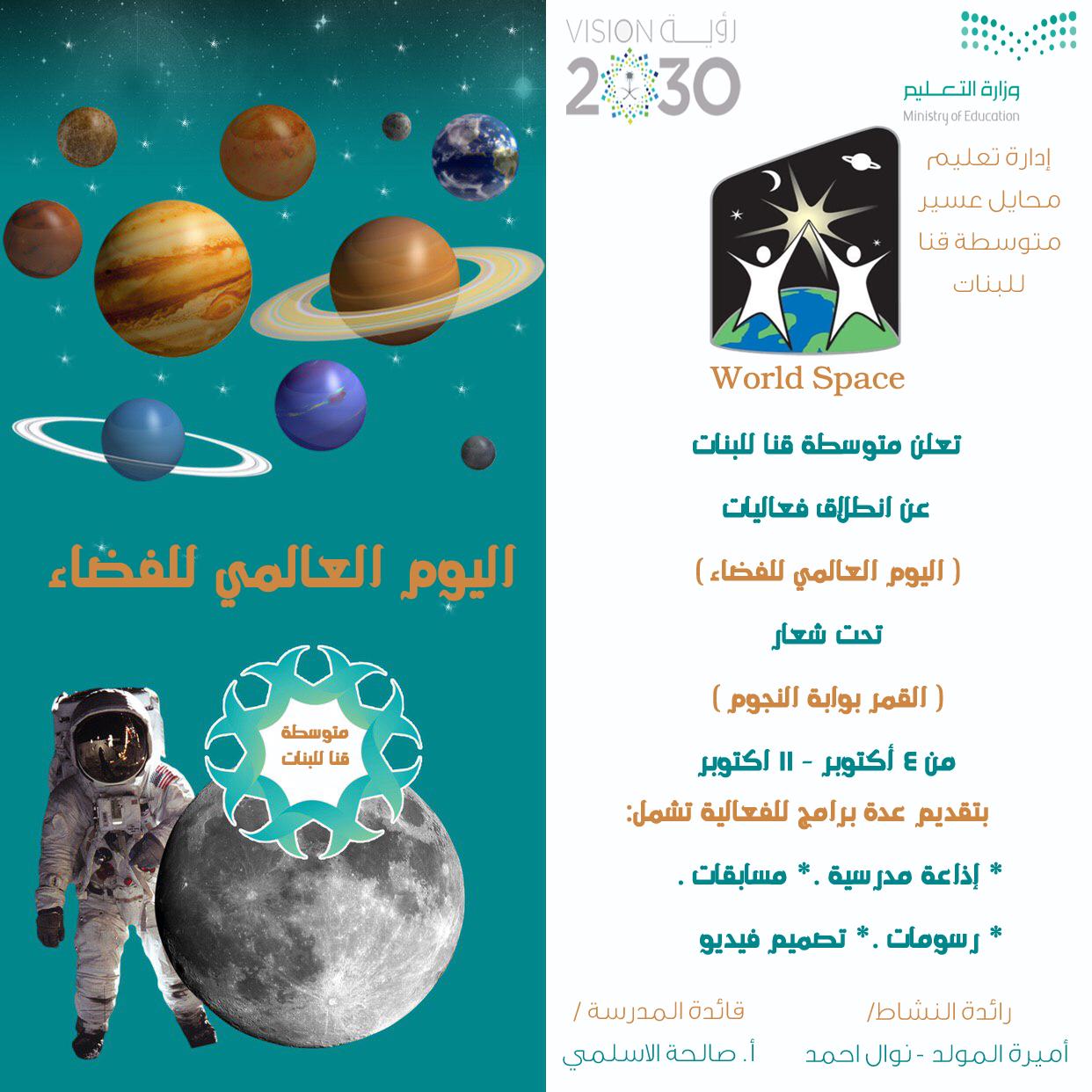 اليومالتاريخالفعالية المنفذةالفئة المستهدفةالأحد7/2/1441هـإذاعة تعريفية بأسبوع الفضاء العالميالطالباتالأثنين8/2/1441هـإعلان لأفضل تصميم فيديو –رسمة -  أفضل تغريده - بحث علميالطالبات الثلاثاء9/2/1441هـورشة عمل من أعمال الطالباتالطالباتالأربعاء10/2/1441هـعروض فيديوالطالباتالخميس11/2/1441هـتكريم المشاركاتالطالبات DayDateDid activityWhose the programSunday7/2/1441School broadcast about World Space WeekStudentMonday7/2/1441School advertising(the best of video, design, drawing)StudentTuesday7/2/1441Students worksheetStudentWednesday7/2/1441Visual displayStudentThursday7/2/1441encouragementStudent